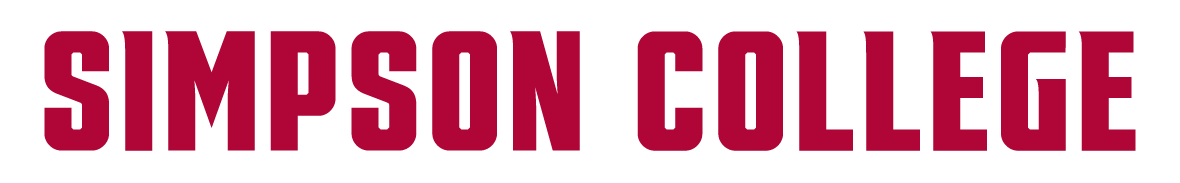 2024-2025Financial Aid HandbookTABLE OF CONTENTS1. General Requirements……………………………………………………………………………………………………………………………..42. Financial Aid Offer Notification…………………………………………………………………………………………………………….....43. Electronic Consent……………………………………………………………………………………………………………………………………44. Applying for Federal and State Financial Aid…………………………………………………………………………………………….4	Federal and State Eligibility Requirements		FAFSA		Regular Student		Elementary or Secondary Enrollment		Academic Qualifications		Satisfactory Academic Progress		Citizenship		Social Security Administration		Defaulted Student Loans and Overpayments of Federal Student Aid		Verification of FAFSA Application Data5. Satisfactory Academic Progress……………………………………………………………………………………………………………….5	Required Grades	Required Completion Rates	Incompletes, Withdrawals and Repeated Coursework	Transfer Students	Changes in Major, Degree or Certificate Program	Re-establishing Eligibility	Appeals6. Need-Based Grants………………………………………………………………………………………………………………………………….7	Simpson College Grant, Transfer Student Grant, and Amy Robertson Grant	Simpson Promise GrantIowa Tuition Grant		Federal Pell Grant	Federal Supplemental Education Opportunity Grant	Pell Grant Eligible Due To Being The Child Of A Fallen Hero Or Iraq And Afghanistan Service	7. Renewal of Academic and Talent Scholarships…………………………………………………………………………………………88. Outside Non-Need Based Gift Aid…………………………………………………………………………………………………………….8	Federal Teach Grant	Veterans Benefits	Yellow Ribbon Program	Vocational Rehabilitation Benefits	Wesley Scholarships	Outside/Direct Scholarships9. Self-Help Aid…………………………………………………………………………………………………………………………………………….9	Student Employment Program	Federal Direct Loan Program	Federal Direct Graduate PLUS Loan	Federal Direct Parent Loan for Undergraduate Students (PLUS)Estimated Repayment Information for Federal Student Loans	Alternative (Private) Loan Programs10. Cost of Attendance………………………………………………………………………………………………………………………………..11	Full-time Tuition and Fees	Living Expenses: Housing (Standard Residence Hall)	Living Expenses: Food (19 Meal Plan)	Books, Supplies, Course Materials & Equipment	Personal/Transportation Expenses	May Term Living Expense: Food (Meal Plan)	Additional Living Expense: Food Allowance	Off-Campus Living Expenses: Housing/Food	Continuing and Graduate Program Students11. Costs and Payments……………………………………………………………………………………………………………………………….12	Receiving Your Financial Aid	Refund for Living Expenses	Payment Options	Important Billing Notes	12. Tuition Refund and Return to Title IV (R2T4) Policy…….………………………………………………………………………….14Adjustments Due to Enrollment ChangesComplete Withdrawal Example Calculation13. Intercollegiate Athletics………………………………………………………………………………………………………………………….1514. Tuition Exchange/Remission…………………………………………………………………………………………………………………..1515. Moving Off Campus………………………………………………………………………………………………………………………………..1516. Facilities and Programs for Individuals with Disabilities…………………………………………………………………………..1517. Full-Time Enrollment………………………………………………………………………………………………………………………….…...1518. Your Rights and Responsibilities	………………………………………………………………………………………………………….…..15	Your Rights	Your Responsibilities	Special Circumstances & Financial Aid	Counseling Available for Financial Aid	File a Complaint about Simpson College with the State Agency19. Academic Year for Financial Aid Purposes………………………………………………………………………………………………17    	Sequence of Terms	Academic Year	Grade Level and Loan Grade Level Progression20. Information for Independent Student Status………………………………………………………………………………………….1821. Information for Part-Time Students………………………………………………………………………………………………………..1822. Information for Students Studying Abroad/Away……………………………………………………………………………………1823. Legislation that Affects You	…………………………………………………………………………………………………………………….1824. Consumer Information Disclosures………………………………………………………………………………………………………….1925. Standard Financial Aid Definitions…………………………………………………………………………………………………………..19	Cost of Attendance	Direct Costs/Estimated Billable Cost	Educational Loan	Enrollment Status	Family Financial Responsibility (FFR)	Federal Pell Grant	Federal Supplemental Educational Opportunity Grant (FSEOG)	Federal Work-Study (FWS)	Gift Aid	Grant	Indirect Costs	Need	Net Price	Program LevelOut-of-pocket Cost	Scholarship	Self-help	Student Aid Index (SAI)Unmet Need	Verification26. Summary Statement……………………………………………………………………………………………………………………………….2127. Notice of Nondiscrimination……………………………………………………………………………………………………………………22FINANCIAL AID POLICIESConditions and Descriptions of Your Financial Aid Simpson College provides financial aid to students based upon available college resources, ensuring equal access to Simpson College for all individuals seeking admission. The Office of Financial Aid believes it is important for you to know the various types of aid Simpson offers. “Financial aid” means aid provided to students from a variety of federal, state, private and institutional sources. With the exception of federal and state funds, your financial aid is applicable only at Simpson College; you cannot take it with you if you decide to transfer to another college. GENERAL REQUIREMENTSSimpson College offers various types of financial aid including grants, scholarships, loans and student employment. Many of these funds are based on the student’s financial need. Other funds are offered in recognition of a student’s accomplishments and potential for future growth and development. The policies and procedures contained in this brochure apply to all students receiving any type of financial aid at Simpson. These policies and procedures should be read very carefully. A student being unaware of a policy or procedure will not lessen its enforcement in any situation.FINANCIAL AID OFFER NOTIFICATIONThis is Simpson’s official notification of the financial aid you may receive while attending Simpson College. The financial aid, while not a commitment of funds, is an initial indication of funds from federal, state and Simpson College student aid programs. If you are a new student, your student loans will not be applied to your student account until you have actively confirmed your intent to borrow as instructed in your financial aid packet. New students are mailed their financial aid notification via U.S. postal service beginning early March. Simpson College supports the National Candidate Reply Date, which allows admitted prospective students until May 1, to make a decision among offers of admission and financial aid. By accepting your financial aid, you are agreeing to comply with the requirements and responsibilities under which your aid was offered. Accepting your financial aid offer reserves funding in your name, but it is not an obligation to attend Simpson College. 	You may accept or decline any of the financial aid offer, including federal student loans, without affecting any other part of the offer. Financial aid that is declined will not be replaced with other aid sources.Your financial aid notification is designed to give you a complete summary of your financial aid. Scholarships and grants listed on your notification may be contingent on the maintenance of a specific grade point average or other academic or performance benchmarks. Failure to meet requirements may result in revisions to your financial aid offer.Returning student aid notification is handled via financial aid self-service located on your SC Connect student portal under the “My Actions” tab, then select “financial aid.” Students will receive email notification any time there is a change in your financial aid offer. The email will indicate the reason for the change.ELECTRONIC CONSENTIn accordance with federal regulations, Simpson is required to obtain your consent to communicate matters of financial concerns, including billing statements and financial aid offers, via electronic means. This includes communication using means such as email and the student portal, SC Connect. You may provide e-consent on your student portal. We encourage you to do so in order to receive your financial matters in a timely and efficient manner.APPLYING FOR FEDERAL AND STATE FINANCIAL AIDApplication for federal and state financial aid should be completed as soon as possible in December 2023. Application is made by filing a Free Application for Federal Student Aid (FAFSA) at https://studentaid.gov. In order to expedite the web-based filing of the FAFSA, students and parents may obtain an FSA ID at https://fsaid.ed.gov prior to FAFSA completion. The FSA ID provides an electronic signature on the FAFSA. Filing the FAFSA with an FSA ID as the signature will ensure prompt processing, typically between 48-72 hours. The FAFSA can also be completed on paper and submitted via U.S. mail. The results of a paper FAFSA filing may take anywhere from 3-7 weeks. Failure to file the FAFSA by July 1 will result in the loss or reduction of state-funded financial aid. Students will receive a FAFSA Submission Summary (FSS) from the U.S. Department of Education summarizing the results of the FAFSA filing. The FSS should be reviewed for accuracy. Any necessary corrections can be made via FAFSA on the web.Federal and State Eligibility RequirementsFree Application for Federal Student Aid (FAFSA): A student must file a FAFSA to establish eligibility for federal, state and institutionally funded grant and loan programs. The State of Iowa has a filing deadline of July 1 in order to be considered for state funded financial aid.Regular student in an eligible program: A regular student is enrolled for the purpose of obtaining a degree or certificate.Elementary or secondary enrollment: A student who is concurrently enrolled in high school and at Simpson is not considered a “regular student,” and therefore not eligible for financial aid.Academic qualifications: Students must be accepted for admission and matriculated by the Office of Admission at Simpson College to receive financial aid.Satisfactory Academic Progress: A student must attend classes on a regular basis and meet Simpson’s satisfactory academic progress standards as defined in this handbook.Citizenship: A student must be a U.S. citizen or an eligible non-citizen to receive both state and federally funded financial aid. For any student who fails the social security match for citizenship or the Department of Homeland Security match for permanent residency on their FAFSA application, the Office of Financial Aid requires confirmation or documentation of status as specified by federal regulations.Social Security Administration: If a student’s application fails the social security match on their FAFSA application, the Office of Financial Aid is required to resolve the discrepancy. Typically, such discrepancies can be resolved by submitting a copy of the student’s social security card to the Office of Financial Aid.Defaulted student loans and overpayments of federal student aid: A student must certify they are not in default on a federal student loan and does not owe an overpayment on a federal grant or loan.Verification of FAFSA application data: A student selected for verification must comply with the guidelines as outlined below. Students may be selected for verification by the U.S. Department of Education or Simpson College. The verification process is mandated by the U.S. Department of Education. Some students are selected for a specific reason and others are randomly selected. The process is designed to ensure data on the FAFSA correlates with the information reported on the federal income tax return and that all data submitted is accurate. Verification may also be required for identity and statement of educational purpose. In order to be eligible to receive federal student aid, students, spouses (as appropriate) and parent(s) will be required to consent and approve sharing and importing income and tax information from the IRS to the FAFSA form, even if the attempt to obtain or use such data is ineffective. In most cases, no further documentation is needed to verify 2022 income information that was transferred into the student's FAFSA using income and tax information directly from the IRS. 
If the student is notified by the Office of Financial Aid to complete the verification process, please note:The student and parent/spouse are responsible for providing supporting data including:completed verification worksheet(s),other required documentation as requested by the Office of Financial Aid.This data is urgent and must be provided immediately.Failure to provide this data by the second week of enrollment can result in the loss of campus-based                federal funds (SEOG Grant and Federal Work-Study funds) to the student.Financial aid will not be credited to the student’s account until this process is completed.SATISFACTORY ACADEMIC PROGRESS (SAP) STANDARDS FOR FINANCIAL AIDStudents receiving financial aid are required to maintain satisfactory academic progress during their enrollment at Simpson College. Satisfactory academic progress (SAP) measures both a qualitative and quantitative component. SAP is achieved when a student maintains both the required grade point average and completion rate. Required grades (qualitative measure)At the end of each academic term (fall, spring, summer), the student’s cumulative grade point average will be monitored. If the student has a grade point average lower than that required to be considered making satisfactory academic progress for financial aid, they will be placed on financial aid warning for the following semester. During the warning period, the student will be able to receive financial aid. If the student fails to achieve the required cumulative GPA or completion rate at the end of the next semester, the student’s financial aid will be suspended.Required completion rate (quantitative measure)In addition to maintaining the grades specified above, the student must be making progress toward completion of a degree program within a specified time frame. To meet these minimum requirements, Simpson students must complete two-thirds, or 66.67%, of all cumulative attempted credits. If a student falls short of the 66.67% completion rule, the student’s financial aid will be placed on warning for the following semester. During the warning period a student will be able to receive financial aid. If the student fails to successfully complete 66.67% of the cumulative attempted credits or the required cumulative GPA after the next semester of enrollment (the semester of the warning period) financial aid will be suspended beginning with the next term. Suspension of aid is the loss of financial aid eligibility and will result in no aid offer until deficiencies have been met. Suspension of aid is not the same as academic suspension which is handled by the Office of the Academic Dean. Successful completion of credits means a student completes and successfully passes said credits.Undergraduate students cannot receive financial aid for any coursework beyond 150% of the credits required for their specific program. Students enrolled in the Bachelor of Arts program at Simpson College may receive financial aid for a maximum of 192 attempted credits at either a part-time or full-time pace to be considered making progress under the 150% rule (128 undergraduate credits required for graduation x 150% = 192 credits). Simply stated, a Bachelor of Arts student cannot receive financial aid for any credits that are in excess of 192. The 150% rule also applies to the Bachelor of Music degree. Graduate programs can receive financial aid for only 100% of the hours in the program. Please see the chart below for the maximum credits for which each program may receive financial aid dollars.Incomplete gradesAn incomplete or “I” grade will be treated as a failing grade in the cumulative GPA. If a grade is later given for the course, it is the student’s responsibility to notify the Office of Financial Aid so academic progress may be reassessed.WithdrawalsCredits from which the student has withdrawn or received a grade of “W” will be counted as attempted credits for purposes of determining academic progress.Repeated courseworkWhen a student repeats a course, the most recent grade received will be used in the calculation of the cumulative grade point average. Each time the course is taken, the credits will count as attempted credits. Federal student aid can only be offered for one retake of a specific course, unless the course was ‘FAILED’ in the previous attempts.Transfer studentsTransfer credits that are accepted at Simpson College will be counted toward the total attempted credits in determining whether the student is maintaining satisfactory academic progress and thus also count toward the maximum 192 credits and will be used in the 67% rule calculation.Only credits earned from a course in which the student was enrolled are counted in calculating SAP. Advanced Placement credits, CLEP credits, credits earned from challenge exams, proficiency exams or life experience are not used in calculating Satisfactory Academic Progress.Changes in major or degree or certificate programA student who changes majors will still be required to stay within the maximum 150% rule to receive financial aid.Re-establishing eligibilityA student who has lost financial aid eligibility can regain eligibility by making up deficiencies while not receiving aid. It is the student’s responsibility to notify the Office of Financial Aid to request aid reinstatement when this has been accomplished.AppealsA student may appeal a determination of unsatisfactory academic progress as follows:	If a student does not meet the minimum 67% credit completion rule and/or GPA requirements to be considered as maintaining satisfactory academic progress, the student may appeal in writing to the Office of Financial Aid for extenuating circumstances, such as the death of a family member or an illness or injury to the student. All appeals must be made in writing and MUST include information regarding why the student failed to make SAP, as well as what has changed in the student’s situation that will allow the student to demonstrate SAP after the next term of enrollment. 	The appeal MUST also include an academic plan detailing how the student will complete their degree. The plan MUST demonstrate how the student will progress both GPA and cumulative credits to get back on track in seeking their degree. This academic plan must detail each term/semester from the time of the appeal until the student graduates with their intended degree program. If a student makes any changes to their academic plan, they MUST notify the Office of Financial Aid in writing. The Office of Financial Aid has a template for academic plans available upon request. The student must be able to demonstrate that it is reasonably possible to get back on track toward successful program completion while staying within the 150% rule. The appeal MUST also include a copy of the student’s Degree Audit for degree completion verification.	An appeal committee will review the student’s request and notify the student of their decision in writing within one calendar week of receipt of the appeal. If a student is granted an appeal, they will remain on SAP warning and the Office of Financial Aid will monitor the student’s academic plan. If the student strays from the plan, their financial aid will be suspended immediately.NEED-BASED GRANTSNeed-based grants are packaged based upon financial need. To be considered for all need-based grants, a student must file the Free Application for Federal Student Aid (FAFSA) annually. To be considered for Iowa’s state aid, the FAFSA must be completed by the July 1 state application deadline.Simpson College Grant, Transfer Simpson Grant and Amy Robertson GrantThese grants are based on calculated financial need and are packaged to eligible students upon enrollment. Although you may be eligible for these grants, they may not be a part of your financial aid if you have received other gift aid from Simpson College that is being used to fill the need portion of your financial aid offer.Simpson Promise GrantThis grant is based on very high need and is offered only to first year students (renewable for four years of continuous full-time enrollment) who are residents of Iowa and deemed eligible. It is not available to students who are commuters. Iowa Tuition GrantThe Iowa Tuition Grant is based on financial need with priority given to the neediest applicants. The statutory maximum grant is $7,500 for each year of full-time undergraduate study (12 or more-day credits per semester) but is based on state appropriations. The Iowa Tuition Grant is prorated for students attending less than full-time. In the event that available funds are insufficient to pay the full amount of each approved grant, the Iowa Department of Education has the authority to administratively reduce the award.Federal Pell GrantThe Federal Pell Grant program is designed to provide financial aid to eligible undergraduates. The Federal Pell Grant program provides grants to full and part-time students and may be used at any eligible college or university you attend for your undergraduate degree. The Pell Grant amount may vary according to the cost of the institution and the number of credits for which you are enrolled. You must be enrolled for 12 credits per semester to receive a full grant. In the 2023-2024 academic year, Federal Pell Grants ranged from $767 to $7,395. These grants are generally available to families with very modest incomes. There is a lifetime maximum for Pell Grant.Federal Supplemental Education Opportunity Grant (SEOG)SEOG grants are given to undergraduate students with exceptional financial need to enable them to attend college. The grants are made by the federal government to Simpson College, which selects needy students who have applied for financial aid. The maximum eligibility for this grant is $4,000 per student per year. Typical annual Federal SEOG grants at Simpson are $833 per year. The SEOG packaging policy is available in the Office of Financial Aid upon request. It is only packaged to the neediest students as funding is very limited.Pell Grant eligible due to being the child of a fallen hero or Iraq and Afghanistan Service Effective with the 2024-25 award year, as part of the FAFSA Simplification Act, a student whose parent or guardian died in the line of duty while serving on active duty as a member of the armed forces on or after September 11, 2001 or actively serving as a public safety officer is eligible to receive a maximum Pell Grant for the award year provided the student has not reached their 33rd birthday as of the 1st of January of the FAFSA processing year. Students will self-certify on the FAFSA if their parent or guardian was killed in the line of duty. RENEWAL OF ACADEMIC AND TALENT SCHOLARSHIPS
A student must apply annually for the renewal of all federal or state aid by filing the FAFSA. Renewal of scholarships based upon participation in an activity also requires continued participation, (for example: speech and debate, theatre, music, e-sports, etc.). The renewal of all Simpson College gift aid is based on a student maintaining satisfactory academic progress by maintaining the following GPA at the following intervals:OUTSIDE NON-NEED BASED GIFT AIDFederal TEACH Grant ProgramThe Teacher Education Aid for College and Higher Education (TEACH) Grant Program provides grants of up to $4,000 per year (prorated for part-time students) to students who intend to teach in a public or private elementary or secondary school that serves students from low-income families in designated shortage teaching areas. The Grant becomes a Federal Direct Unsubsidized Loan with interest accruing back to the date of initial disbursement if the student fails to meet the forgiveness requirements. To be eligible, students must maintain a minimum 3.25 college cumulative grade point average or meet certain ACT benchmarks. Forgiveness requirements are somewhat extensive and should be reviewed at the time of signing the TEACH Grant Agreement to Serve.Veterans benefitsThe Veterans Administration administers programs for veterans and service people seeking aid for education and training. If you are a veteran or dependent of a veteran and will be receiving education benefits as determined by the Department of Veteran Affairs, contact the Office of the Registrar well in advance of enrollment to request certification. 
	If you served on Active Duty, you might be eligible for education benefits offered by the Department of Veterans Affairs. For example, the Post-9/11 GI Bill®, commonly known as Chapter 33, provides financial support for educational and housing expenses to individuals with at least 90 days of aggressive service after Sept. 10, 2001, or individuals discharged with a service-connected disability after 30 days. You must have received an honorable discharge to be eligible for the Post-9/11 GI Bill®.
	If you are currently serving in the military, you may be eligible for funding offered through the Department of Defense Tuition Aid program. Check your eligibility status and the amount for which you qualify with your service prior to enrolling.	If you are a National Guard member or a Reservist, you may visit with your Education Representative on your respective base for assistance with your tuition assistance.If you are the spouse or child of a service member who is serving on active duty, Title 10 orders in the pay grades of E1-E5, O1-O2, or W1-W2, you may be eligible for financial aid from the Department of Defense for education training and/or the occupational license and credentials necessary for a portable career.If you are the spouse or child of a service member, you may be eligible for transfer of the service member’s Post-9/11 GI Bill® benefits to you.You may view your College Financing Plan on your student portal, SC Connect, under financial aid self service.Yellow Ribbon ProgramThe Yellow Ribbon GI Education Enhancement Program is a provision of the Post 9/11 Veterans Educational Aid Act of 2008. The program is designed to supplement the Post 9/11 tuition benefit, which is limited to the highest public in-state undergraduate tuition. Under the Yellow Ribbon program, Simpson College entered into an agreement with the Department of Veterans Affairs to jointly pay the portion of an eligible veteran’s tuition and fees that exceed the maximum amount otherwise provided by the Post 9/11 GI Bill®. Veterans are encouraged to visit the VA’s webpage at www.va.gov to determine their eligibility.Vocational Rehabilitation BenefitsThe Division of Vocational Rehabilitation of the Iowa Department of Public Instruction, or a similar division in other states, makes aid available to physically and mentally challenged students, who are residents of the state. More information is available from the Division of Vocational Rehabilitation, 200 Army Post Road, Des Moines, Iowa 50319, 515-281-4211 or the student’s home state office.Wesley ScholarshipsWesley Service Scholarships are provided to support students who are involved in volunteer service. Wesley scholarship funds will be credited to the student account at the end of each semester once the student has fulfilled the service requirements listed below. Students are offered a $1,000 stipend in exchange for:Complete 70 hours of verified service per academic year,Meet one-on-one with the program director each semester,Participate in 3 small group reflection meetings per semester in which you reflect on your experience,Submit 1 reflection journal each semester in which you write about your service and what you are learning, andPresent at the Research and Creativity Symposium in the spring semester during the Service Poster Session.Outside/Direct scholarshipsAn outside or direct scholarship is one given by an independent grant source such as a civic organization or foundation. These scholarships are considered a part of the student’s financial aid offer and must be reported to the Office of Financial Aid. Scholarships and grants administered and regulated by the State of Iowa and the federal government are not considered direct scholarships. If the student’s financial aid is based on financial need and contains federal and/or state funds, the college cannot exceed the student’s demonstrated financial need. If the student’s financial need has not been met in full, direct scholarship funds will be added to the student’s financial aid offer. If the student’s need has been met in full, reductions will be made first in the Federal Direct Student Loan. If the financial aid offer does not include a Federal Direct Loan but does include federal or state funds and the student’s need has been met in full, the outside scholarship will cause a reduction in the other federal, state or institutional funds. A student receiving Simpson funded aid not based on financial need will receive the direct scholarship in addition to any financial aid offered by the college, provided the total financial aid offer does not exceed the cost of attendance at Simpson College for the academic year during which the financial aid applies.It is the responsibility of the student receiving the direct scholarship to notify the Office of Financial Aid of all the details pertaining to the scholarship. At that time, any appropriate adjustments will be made to the student’s financial aid. No student may receive financial aid in excess of the budgeted cost of attendance at Simpson College.SELF-HELP AIDSelf-help aid may be need or non-need based. Once packaged, the Office of Financial Aid will provide any additional paperwork that is necessary. Self-help aid requires work for compensation or repayment of student loans. Eligibility for these programs is determined annually and requires a completed FAFSA each year.Student Employment ProgramSimpson College provides students with the opportunity to work part-time on or off campus through both the Federal Work-Study Program and the Simpson College Work-Study Program. All students are eligible for student employment. Need-based employment is funded by the Federal Work-Study program and non-need-based is funded by the Simpson program. Employment amounts average $1,500 per year, with the average student working 6-7 hours per week. The current wage rate is $7.25 per hour. Student employment being a part of your financial aid offer is not a guarantee of employment, but means you are eligible to apply for a student employment position. All positions are posted on Handshake as they become available. It is the student’s responsibility to apply for any desired position. Simpson, in partnership with area community service employers, is committed to using a portion of its Federal Work-Study funding to encourage participation in community service employment. Student employment earnings are paid bi-weekly for hours worked during the previous two-week period. Direct deposit to your checking or savings account for bi-weekly pay is recommended and requires you to complete a direct deposit form. Student employment funds are not directly applied to your student account. Federal Direct Loan ProgramThe Federal Direct Loan program is available to undergraduate and graduate students. PLUS is a loan in the parent’s name and cannot be transferred to the student. To qualify for Federal Direct Loans the student must file a FAFSA, be admitted into a degree program and be enrolled at least half-time. Dependent undergraduate students may be eligible to borrow up to:$5,500 as a first-year student (less than 29.01 credits)$6,500 as a second-year student (29.01 to 61.0 credits)$7,500 as a third through fifth year student (61.01 credits or more).Independent undergraduate students are eligible to borrow up to $4,000 more during the first and second years and $5,000 more during the third through fifth years. Graduate and professional students may borrow up to $20,500 per year, if the student’s cost of attendance allows.The Federal Direct Loan program includes subsidized (need based) and unsubsidized (non-need based) loans. The financial aid offer will indicate eligibility for either loan type or a combination of both depending on the results of the FAFSA. Federal Direct Loans begin repayment of principal and interest at the end of the six-month grace period. The interest rate* is fixed at 5.50% for undergraduate Federal Direct Loans and 7.05% for graduate students. Interest accrual begins at the end of the six-month grace period following graduation or less than half-time enrollment for subsidized loans and interest accrual begins at disbursement for unsubsidized loans. The U.S. Department of Education charges a 1.057% loan origination fee* which will be subtracted from the loan proceeds at disbursement. If a Federal Direct Loan has been included in the financial aid offer, the following items must be completed before the funds will be credited to the student account:Federal Direct Loan Information Form (form 4)Entrance Counseling online at https://studentaid.govMaster Promissory Note (MPN) for a subsidized/unsubsidized loan online at https://studentaid.govReturning students who previously borrowed under the Federal Direct Loan program will have their loans processed automatically for the amount indicated on the financial aid notification. Continuing and Graduate Program students must complete a loan request form each year, confirming the amount they wish to borrow.Federal Direct Graduate PLUS Loan (for graduate students)The Federal Direct Grad PLUS Loan is available to graduate students who file a FAFSA. Graduate students may borrow up to the cost of attendance minus other financial aid received. Approval of a Graduate PLUS Loan is contingent upon credit approval by U.S. Department of Education. Graduate students are encouraged to utilize their Federal Direct Loan eligibility prior to borrowing Federal Direct Grad PLUS Loans. The interest rate* is fixed at 8.05% with interest accrual beginning at disbursement. Repayment of principal and interest begins after the six-month grace period. The U.S. Department of Education charges a 4.228% loan origination fee* which will be subtracted from the loan proceeds at disbursement. If a Federal Direct Graduate PLUS Loan has been included in the financial aid offer, the following items must be completed before the funds will be credited to the student account:Entrance counseling at https://studentaid.gov Master Promissory Note (MPN) for a PLUS loan at https://studentaid.govApply for a PLUS loan online at https://studentaid.govFederal Direct Parent Loan for Undergraduate Students (PLUS)                                                                                      The Federal Direct PLUS Loan is available to parents of dependent undergraduate students. The student must file a FAFSA. Approval of a PLUS Loan is contingent upon credit approval by the U.S. Department of Education. The parent may borrow up to the cost of attendance minus other aid received. The interest rate* is fixed at 8.05% with interest accrual beginning at disbursement. Repayment of principal and interest begins after the loan is fully disbursed or a deferment may be available to postpone repayment until six months after the student graduates or drops below half-time enrollment. The U.S. Department of Education charges a 4.228% loan origination fee* which will be subtracted from the loan proceeds at disbursement. To apply for the Federal Direct Parent PLUS Loan, the parent borrower must:Apply for a PLUS loan at https://studentlaid.gov Complete the Master Promissory Note (MPN) for a PLUS loan at https://studentaid.gov * Interest rates and origination fees are set annually by the federal government. The interest rates and fees listed above were accurate at the time of publication.Estimated repayment information for Federal student loansOn average, undergraduate students at Simpson College borrowed $24,294 in Federal Direct Loans with an estimated $264 monthly payment. The chart below provides estimated monthly payment amounts and total loan cost based on various levels of Federal Direct Loan indebtedness at a 5.50% fixed interest rate, which is the interest rate at the time of publication. The minimum monthly payment amount is $50 under the 10-year Standard Repayment Plan but may be more depending on how much you borrow.Alternative (private) loan programsSome families choose to borrow private student loans. These loans are available through private lenders and require a separate loan application process. Private loans may have less favorable loan terms than federal student and parent loans. Interest rates, origination fees and repayment terms vary among lenders. Approval of an alternative loan is contingent upon credit approval by the lender. Most students will be required to secure a cosigner for a private loan. Information and disclosures can be found online at http://simpson.edu/private-loans.2024-2025 COST OF ATTENDANCE 						 	Direct Costs (these are fees charged to your student account)Estimated Indirect Costs (these are other possible expensesNOT charged to your student account and will vary by student)Books, Supplies, Course Materials and EquipmentThese expenses vary each semester and largely depend on individual needs and program of study. On average, full-time undergraduate students should plan to spend about $1,168 per year for books and supplies. Students who have enough credit in their financial aid to pay for books and supplies may request a book voucher from the Office of Financial Aid to charge books and supplies to their student account. Book vouchers may be obtained in the Office of Financial Aid up to one month prior to classes starting.Personal/TransportationPersonal costs vary from $2,124 to $6,188 depending upon dependency status, degree program and place of residence while attending Simpson College. Depending upon whether the student lives on or off campus, or with parent, transportation costs allowable for financial aid purposes vary from $1,436 to $1,944.Living Expenses: May Term Food/MealsFood plans for May Term are available and range from $328 - $514.Living Expenses: Additional FoodAllowance for 2 additional meals per week above the college food plan of 19 meals per week. This is an allowance to bring the total meals per week to three meals per day for the academic year. This allowance will vary depending on the student’s food choices, eating out or dining in, etc.Living Expenses: Off-Campus Housing/FoodCost allowances for off-campus housing and food vary depending upon dependency status and type of living arrangement (i.e., with parent, in an apartment, etc.). Allowances for off campus housing varies from $2,434 to $6,248. Allowances for off campus food plans vary from $3,342 to $6,684.Continuing and Graduate Program students Continuing and Graduate Program students are charged on a per credit basis. If you have questions regarding “per credit” costs, please contact the Business Office at 1-800-362-2454, extension 1655. Students who take at least 12 credits in any given semester (with one or more credits being daytime classes) are charged at the full-time traditional/day tuition rate.COSTS AND PAYMENTS How will I receive my financial aid? All scholarships, grants and loans packaged by the Office of Financial Aid and accepted by you will be credited directly to your student account. Federal Direct Loans will appear as an estimated credit on your bill, but actual credit will not be made until these funds are disbursed after the start of the term. Student Employment earnings are not credited to your student account; rather paid via student payroll every other week.One half of your financial aid for the academic year is credited to your account at the beginning of each semester. Outside scholarships/loans are not credited until the funds are received from the donor/lender. Unless a donor specifies otherwise, outside scholarships/loans are applied one half in the fall semester and one half in the spring semester. Financial aid is packaged for the academic year or a portion thereof during which a student anticipates being enrolled. Should a student discontinue a portion of that enrollment period, appropriate adjustments will be made to the student’s financial aid in accordance with the refund and return policies of Simpson College and the U.S. Department of Education. In the case of a student with a Federal Direct Student Loan, Simpson will notify the federal government and loan servicer when the student drops below half-time status or ceases enrollment.What happens if I am entitled to a refund to help cover some of my living expenses? If your student account is credited with more funds than you owe Simpson, you will receive a check for the amount of your credit balance. Refunds are released no later than the 14th day following the day your student account shows a credit. Refund checks will be mailed to your student mailbox if you reside on campus and to your permanent address if you are a commuter. If a Federal Direct PLUS Loan creates the credit, the excess funds will be returned to the parent borrower, unless the parent indicates otherwise. If the borrower chooses to leave this credit on the account, authorization must be given in writing to the Business Office and is rescindable at any time.Payment optionsThe amount you owe Simpson may be paid in full each semester or in monthly installments through the tuition payment plan. The payment plan offers a budget-friendly monthly payment plan (interest-free) for those who prefer to pay the remaining direct costs in convenient monthly payments over the semester, with the option to make payments on the 1st or the 15th of each month.For more information about the monthly payment plan, please see https://simpson.edu/internal/business-office/tuition-payment-plan. Example of direct costs, financial aid and paymentsIn this example, the student would owe approximately $12,156 for the academic year and could use any of the payment methods mentioned previously to make payments.Important billing notes Student employment earnings are paid bi-weekly DIRECTLY to the student for hours worked the previous two weeks and WILL NOT show as a credit on the student’s bill.Outside scholarships are credited to the student account when the money is received by the College.For Federal Direct and Federal Direct PLUS Loans, estimated processing fees may be calculated by multiplying the requested loan amount by 1.057% for Federal Direct Loans and 4.228% for PLUS. In other words, approximately 99% of the amount you borrowed will be credited to your student account for Federal Direct Loans and 96% for PLUS.Federal Direct Loans and PLUS Loans are estimated at the time of billing. Your actual loan disbursement will not be posted to your student account until the funds arrive at Simpson College.        Simpson College will not receive your financial aid funding until after the official start of the semester or term for which you are receiving financial aid.TUITION REFUNDS AND TITLE IV RETURN POLICYAdjustments due to enrollment changesA reduction of credit hour enrollment within the add/drop period of the semester or term may occur without tuition penalty. Tuition charges and financial aid offers will therefore reflect the student’s enrollment at the end of the add/drop period. (The add/drop period is always posted on the academic calendar). After the add/drop period has expired, a change from full-time to part-time status or a reduction in any credit hour enrollment, other than a complete withdrawal, will not change tuition charges or financial aid. For example, a student enrolled full-time will receive no tuition adjustment for dropping below full-time enrollment after the add/drop period of the traditional semester. Tuition adjustments for increased enrollment will continue throughout the term.Title IV Return Policy and refunds due to student’s complete withdrawal from the College (R2T4)A student interested in withdrawing from Simpson College should file a withdrawal form in the Office of Student Development or the Office of Continuing and Graduate Programs and make an appointment with the Office of Financial Aid in order to fully understand the financial implications of doing so. However, a student may also call or email the Office of Student Development or the Office of Continuing and Graduate Programs to begin the process. 
	Simpson College engages faculty and staff members in advance for a full academic year. Many other expenses for maintaining the college are likewise commitments of one or more years into the future. Therefore, a student who withdraws does not reduce materially the costs of operating the college. A student who withdraws before the 60% point in time in the semester or summer session will receive a refund of applicable tuition, housing, food plan and fees. The amount of the refund is based on the percentage of the semester that has not been completed. Financial aid will be returned to federal, state and Simpson programs based on the same percentage. Title IV aid that is unearned is required to be returned and credited in the following order: Federal Direct Unsubsidized Loans, Federal Direct Subsidized Loans, Federal Direct PLUS (Graduate Students), Federal Direct PLUS (Parent), Federal Pell Grant, Federal SEOG, TEACH Grant, and other Title IV aid. If a student has a disbursed private loan at the time of their withdrawal, the school will keep enough of the private loan to make sure the student’s account is in good standing and will return any funds not needed back to the private loan program on the student’s behalf. Simply stated, a student who withdraws after completing 20% of the semester will be charged 20% of the applicable tuition, housing, food plan and fees and would retain 20% of their financial aid. If funds have been released to the student because of a credit balance on the student’s account, then the student may be required to repay some of the federal grant and loan funds that were released to the student. Title IV funds may not cover all unpaid institutional charges due to the institution upon withdrawal from the college.After the 60% point in the semester, no refund is due, nor will financial aid be returned to any programs. The portion of the semester completed is based on calendar days from the first day of the semester through the last scheduled day of finals, including weekends and breaks that are fewer than five days in length. One exception to the 60% rule, is for students who are enrolled in modular programs (Term 1, Term 2, Term 3, or Term 4). A student enrolled in these programs who successfully completes one module with a passing grade, will be exempt from the R2T4 calculation if the module that was successfully completed included 49% or more of the number of days in the entire term.Students who do not go through the “official” withdrawal process (i.e. leave campus without filing withdrawal papers or notifying the College) will be deemed to have attended through the mid-point in the semester unless the last date of attendance can be documented. Their charges and financial aid will be adjusted accordingly. This policy is subject to federal regulations, specifically the Higher Education Amendments of 1998, Public Law 105-244.Example of a recalculation for complete withdrawal from Simpson CollegeThe enrollment period for the semester in this example contains 104 days. Earned percentage examples are below:Withdrawal on day 2 = 2/104 = 1.9%Withdrawal on day 8 = 8/104 = 7.7%Withdrawal on day 63 = 63/104 = 60.5% - NO REFUND or RETURN OF TITLE IV FUNDS REQUIREDThis example is for illustration purposes only. Actual charges and refund amounts may vary. The following is an example of charges and credits for a student who completely withdrew from Simpson College and all classes on the 46th day of the semester (46/104 = 44.2%).INTERCOLLEGIATE ATHLETICSSimpson College is a member of the National Collegiate Athletic Association — NCAA, Division III. Simpson supports and adheres to the philosophy of NCAA Division III membership. Simpson College offers no financial aid based on a student’s athletic ability.	A report of the Equity in Athletics Disclosure Act, containing information on Simpson College’s commitment to providing equal opportunities for men’s and women’s collegiate athletics, is available upon request in the Simpson College Athletic Office and the Office of Financial Aid.TUITION EXCHANGE/REMISSIONTuition exchange/remission may be granted to a dependent student whose parent is employed by a participating college or university. Students must file the FAFSA and tuition exchange/remission papers must be filed and approved in order to receive this benefit. Students accepted for the tuition exchange/remission program will not be eligible for other Simpson-funded gift aid. The tuition exchange/remission benefit will be reduced by an amount equal to other federal and state gift dollars so that the maximum benefit will never exceed the cost of tuition. MOVING OFF CAMPUSIf a student receives a financial aid offer based on being a campus resident and then decides to move off campus, Simpson funded aid will be reduced by 50% of the amount of the annual standard college housing and standard food plan charges. During the 2024-2025 academic year, the reduction for moving off campus is $5,250. The College will offer no housing and food plan refund if the student is removed from campus for disciplinary reasons.FACILITIES AND PROGRAMS FOR INDIVIDUALS WITH DISABILITIESSimpson College provides a supportive environment on campus; including a heightened focus on classrooms and residential life. The Center for Academic Resources (CARs) provides academic services such as: academic coaching, tutoring, and writing consultations. Also located within CARs, is Student Accessibility Services (SAS). SAS collaborates with individuals who have disabilities to remove barriers to academics and housing. Simpson College offers a variety of housing options to accommodate individualized needs. Any additional information can be obtained from the SAS Office (sas@simpson.edu). FULL-TIME ENROLLMENTUnless otherwise indicated on the financial aid notice, all packaged financial aid is based on full-time enrollment. Failure to register for a full-time course load (12 credits or more per semester for undergraduates; 6 credits or more for graduate students) or dropping credits after registration but prior to the end of the add/drop period will result in the withdrawal or reduction of financial aid. Fall semester, Term 1 and Term 2 enrollment are combined to determine a student’s enrollment status. Spring semester, Term 3, Term 4 and May Term are combined in determining enrollment status. All summer mini sessions combine in determining enrollment status.YOUR RIGHTS AND RESPONSIBILITIESYou have the right to:Be informed. Simpson College strives to provide parents and students with information about costs, aid, opportunities, programs, etc. through its publications and correspondence.Expect confidentiality. All information submitted to the Office of Financial Aid is confidential and will not be released without your written consent.Receive an answer. A professional staff member in the Office of Financial Aid will answer any question concerning the determination of your financial aid. Accept all or part of the aid offered. An offer of one type of aid is not contingent upon acceptance of another.Have your financial need reviewed if there has been a significant change in your family’s financial situation. This could be related to a change in income, high medical expenses or many other things. However, this does not always result in an increase in your aid.Examine your financial aid records. You may request a review with a financial aid counselor at any time.Expect fair treatment. Simpson College does not discriminate based on race, color, religion (creed), gender expression, age, national or ethnic origin, physical or mental disability, marital status, sexual orientation or military status.You are responsible for: Meeting your educational costs (along with your parents if you are a dependent student).Supplying accurate information on all forms submitted. Funds obtained based on false information must be repaid and could result in criminal prosecution.Reporting any aid received from any sources outside our office. This includes all outside education loans, scholarships, and grants.Completing all necessary paperwork.Responding to the Office of Financial Aid on a timely basis and meeting all deadlines.Reporting any change in your circumstances which might affect your eligibility for financial aid. These changes include residency, enrollment status (withdrawing from a class or school), class standing, change of financial resources and marital status.Using financial aid funds for expenses related to your attendance at Simpson College.Repaying all types of loan aid and informing lenders of any change in name, address or enrollment while you are attending school and after you leave or graduate.Repayment of money owed from a prior over-award of federal funds at any institution. You are not eligible for additional financial aid if you owe a refund of federal funds.Making satisfactory academic progress as outlined in this handbook.Complying with all other conditions related to the receipt of your financial aid as outlined here.Complying with all verification deadlines if you have been selected for verification by submitting the forms described in this handbook.Repaying loans according to your established repayment schedule. You are not eligible for financial aid if you are in default on a Federal Perkins Loan, Health Professions Loan, Federal Direct Loan, Federal Stafford Loan or Federal PLUS Loan received at any institution. Special circumstances and financial aidThe Special Circumstance Application is available for students who have already completed a FAFSA and have had a change to the student, parent, or spouse’s financial information. The U.S. Department of Education allows financial aid administrators to determine which conditions warrant further review. There are limitations to what conditions can be considered. The Office of Financial Aid will review all applications on a case-by-case basis.The following items are considered for special circumstances:Loss of job/reduction in incomeReduced earnings due to disability or natural disasterLoss of benefits or untaxed incomeDivorce or separation occurring after completion of the FAFSADeath of a parent or spouse listed on the current FAFSAFarm or farm-related conditionsHigh medical/dental expenses not paid by insuranceCost of dependent care expenses and/or the cost of private elementary or high school.Unusual Circumstances exist when an otherwise dependent student needs to be considered for an override to their dependent status on the FAFSA. Examples warranting this status can include unique situations (e.g., human trafficking, refugee or asylee status, parental abandonment, incarceration). As part of the application, you, your spouse, and/or your parent(s) will be asked to estimate your income and possibly your expenses for the current year. If you underestimate your projected income or overestimate your projected expenses, it may be decided that a subsequent appeal will not be reviewed, and/or you may be required to pay back financial aid that was received as a result of substantially incorrect estimations. When estimating income, please include all sources of potential income for the year, including but not limited to wages, bonuses, severance, unemployment, disability, etc.The Review Process: Make sure you include all applicable documentation to support your special condition. Documentation submitted with your application will not be released back to the student or family; as a result, please do not submit original copies of documents. A copy of the original document will be sufficient for the review of the Special Circumstances Application. Examples of preferred documentation are listed on the application.The review process can take two to three weeks to complete depending on the receipt of a completed application, requests for additional information, and the time of year the application is submitted.When our office receives the application, an advisor will contact the student and/or parent via email if any additional information or clarification is needed. The advisor will also be in contact with the student and/or parent once the application review is completed via email.Not all application reviews will warrant a change to the student’s original financial aid offer. Any changes to the student’s financial aid offer will depend on when our office is notified of the change, the impact on the student’s financial need, and funding levels at the time the application is completed.The decision made by the Office of Financial Aid is final and cannot be appealed to the school or the U.S. Department of Education.Where can I seek counseling about financial aid? The Office of Financial Aid has staff members to assist you in understanding your financial aid, budgeting your resources and loan management. You are encouraged to contact our office when you need help at 515-961-1630 or finaid@simpson.edu to schedule an appointment. Other services provided by the Office of Financial Aid include assessing eligibility for financial aid, packaging aid, administering short-term and emergency loans and processing Federal Direct Loans.Where can I file a complaint about Simpson College? The Bureau of Iowa College Aid is the state agency that accepts student complaints for students who are attending an Iowa college or university. The Bureau of Iowa College Aid can be reached via phone at (877) 272-4456 or you may file a complaint electronically at https://educate.iowa.gov/higher-ed/student-complaints.Beginning July 1, 2011, the U. S. Department of Education regulations to improve the integrity of programs authorized under Title IV of the Higher Education Act (HEA) as amended (the “Program Integrity Rule”) took effect. The Program Integrity Rule requires, among other things, that each college or university authorized to offer postsecondary education in one or more states ensure access to a complaint (grievance) process that will permit student consumers to address the following:alleged violations of state consumer protection laws including but not limited to, fraud & false advertising;alleged violations of state laws or rules relating to the licensure of postsecondary institutions; andcomplaints regarding the quality of education or other State or accreditation requirementsSimpson College has implemented such a process for students to file a grievance and Simpson will seek to resolve student concerns in a timely and effective manner. Simpson’s grievance process may be found at our consumer information page at www.simpson.edu/financial-aid/consumer-information/.WHAT DOES THE TERM ACADEMIC YEAR MEAN FOR FINANCIAL AID PURPOSES?Sequence of TermsSimpson’s academic year begins with the fall and ends with the following summer (for example, the terms, in order, for 2024-2025 are fall 2024, spring 2025 and summer 2025). At Simpson fall semester combines all enrollment in fall semester, Term 1 and Term 2 and spring semester combines all enrollment in spring semester, Term 3, Term 4 and May Term.Academic YearFor the purpose of administering federal, state, private and institutional financial aid programs, Simpson College defines academic year as a minimum of 24 semester credits earned (full-time enrollment) AND a minimum of 30 weeks of instruction (fall and spring semesters).Grade Level and Loan Grade Level ProgressionThe College has defined grade level progression as follows and the Office of Financial Aid will use this progression for determining the maximum borrowing levels for student loans:INFORMATION FOR INDEPENDENT STUDENT STATUSA student’s status regarding dependency for the purposes of filing for financial aid is defined by federal regulations as specified in the FAFSA.INFORMATION FOR PART-TIME STUDENTSSimpson offers all federal and state aid for which a part-time student is eligible according to pro-rated schedules as related to course load. Simpson’s institutional gift aid is reserved for full-time students who are billed at the full-time traditional day tuition rate defined earlier in this handbook. Students paying the Continuing and Graduate rates are not eligible for Simpson-funded financial aid.If your employer reimburses you for all or part of your tuition costs at the end of the term, you must report that information to the Office of Financial Aid. You may also be eligible to participate in deferred payment if you sign a promissory note with the Business Office. The Business Office may be contacted at 515-961-1655.INFORMATION FOR STUDENTS STUDYING ABROAD/AWAYIf you are studying away, either domestically or internationally, it is important that you visit with a staff member in the Office of Financial Aid. This should be done very early in your planning to determine what aid can be applied to your study away program and to complete appropriate documents.Portions of some Simpson funded aid and many state and federal grants and loans in your offer may apply to your study away program. Whether your financial aid will transfer depends upon the type of aid you have been packaged and the study away program.LEGISLATION THAT AFFECTS YOUSimpson is required by the federal government, through the Higher Education Act of 1965, as amended, to provide the following information: the title of the person designated under Section 668.367, Subpart C, Title 34 of the Code of Federal Regulations is the Assistant Vice President for Enrollment and Financial Aid. This individual may be contacted at the Office of Financial Aid, College Hall, Simpson College, 701 North C Street, Indianola, IA 50125, 1-800-362-2454, ext. 1596, Monday through Friday, 8 a.m. to 4:30 p.m.Simpson must provide you with a statement of the rights and responsibilities of students receiving financial aid under the Federal Pell Grant, Federal SEOG, Federal TEACH Grant, Federal Work-Study, Federal Direct Loan programs and Federal PLUS Loan program.To receive funds, you must be maintaining satisfactory academic progress according to the standards and practices of Simpson College as published in this handbook. To receive federal financial aid, you must not be in default on a Federal Perkins, Federal Direct or Stafford Loan, or Federal PLUS Loan at any institution.To receive funds under any of these federal programs, you must not owe a refund of a federal grant received at any institution.To receive funds under any of these federal programs, you must sign a statement that all funds received through these programs will be used solely for educational or education-related purposes.Other rights and responsibilities you have are listed in the section “Your Rights and Responsibilities” in this handbook.CONSUMER INFORMATION DISCLOSURESThe Higher Education Act of 1965, as amended, requires Simpson College to disclose and report certain consumer information to our students and prospective students. While much of this information is included in this handbook, a complete listing of reports and disclosures is available at http://simpson.edu/financial-aid/consumer-information/. STANDARD FINANCIAL AID DEFINITIONS(as required by the National Association for Financial Aid Administrators Code of Conduct)Cost of Attendance (COA)The estimated total cost of attending an institution for one academic year. This amount includes both direct and indirect costs to attend. This amount may include the following:Expected charges for one academic year of tuition and feesTuition – charges assessed for classes and/or other courseworkFees – charges assessed for other college services (e.g. technology access, recreational center use)Housing – includes residence hall charges for on-campus students or an estimate of rent and utilities for an off-campus residentFood – includes the cost of a meal plan and/or estimate of the costs of food prepared at homeEstimated transportation and parking costsPurchase or rental of a computer (with documented receipts)Estimated costs for books and suppliesMiscellaneous costs such as personal hygiene, laundry, and reasonable entertainmentOther costs specific to certain student circumstances related to attendance, such as dependent care during periods of class attendance or study, expenses related to disabilities, study abroad, educational loan fees, and others (with appropriate documentation)Student health insurance costsDirect costs/Estimated billable costCharges included in the cost of attendance that the student/family pays directly to the college.Educational loanA form of financial aid that must be repaid. Educational loans have varying interest rates, repayment terms, and/or borrower protections. Borrowers are required to sign a promissory note when accepting an educational loan.Federal Student LoanFederal funds made available to the student that must be paid back by the student. Students must complete Entrance Counseling and a Master Promissory Note (MPN) to receive these loans. Repayment begins six months after the student ceases to be enrolled at least half-time with options to delay payment available. To be eligible, the student must be enrolled at least half-time in an eligible program of study.Federal Direct Subsidized Student LoanLoan funds provided to the student by the U.S. Department of Education, through the school. Undergraduate students with financial need can qualify for a subsidized loan. The government pays the interest on the loan while the student remains enrolled at least half time and during certain periods when the government allows deferment of repayment. There are annual limits on the amounts that may be borrowed, which vary by the student's academic year in school and the student's dependent or independent status.Federal Direct Unubsidized Student LoanLoan funds provided to the student by the U.S. Department of Education, through the school. Undergraduate students and graduate students regardless of their need, qualify for an unsubsidized loan, provided they have filed the Free Application for Federal Student Aid (FAFSA). Interest accrual begins immediately, and the student can choose to pay the interest while enrolled or upon entering repayment. There are annual limits on the amounts that may be borrowed, which vary by the student's academic year in school and the student's dependent or independent status.Federal Direct Graduate PLUS LoanLoan funds provided to graduate students by the U.S. Department of Education, through the school. This federal loan program allows graduate students with no adverse credit history to apply for a loan amount up to their cost of attendance each year, less any other financial aid received.Federal Direct Parent PLUS Loan (PLUS)Loan funds provided to the parents of dependent undergraduate students by the U.S. Department of Education, through the school. This federal loan program allows parents with no adverse credit history to apply for a loan amount up to the cost of attendance each year, less any financial aid received by the dependent student. Repayment of principal and interest begins immediately once the loan is fully disbursed with some options to delay payment available.Private (Alternative) loanA student or parent loan from a commercial, state-affiliated or institutional lender used to pay for up to the annual cost of attendance, less any financial aid received. Private loans have varying interest rates, fees and repayment options and usually require the applicant to be creditworthy, or have a creditworthy cosigner. Repayment may begin immediately.Enrollment statusAcademic workload (or course load), as defined by the institution, that a student is carrying for a defined academic period. This normally relates to the number of credits taken by a student during a given academic period (semester). For most traditional undergraduate term-based schools, like Simpson:Full-time status = at least 12 creditsThree-quarter-time status = 9-11 creditsHalf-time status = 6-8 creditsLess than half-time status = 5 or fewer creditsFamily Financial Responsibility (FFR)Many schools offer institutional need-based scholarships and grants based upon a more comprehensive calculation of family financial circumstances using information provided on the CSS PROFILE or the College’s own financial aid form. This can result in a higher (or lower) financial responsibility for the student (and family) than the FAFSA indicates with its Student Aid Index (SAI) estimate. Simpson does NOT use this method for calculating financial aid.Federal Pell GrantA federal grant provided by the federal government to qualified undergraduate students who demonstrate exceptional financial need and have a Student Aid Index below a threshold designated annually by the U.S. Department of Education, based on the amount of program funds appropriated by Congress, or who meet the guidelines related to designated poverty levels.Federal Supplemental Educational Opportunity Grant (FSEOG)A grant provided by the federal government to qualified undergraduate students who demonstrate exceptional financial need. Priority is given to Pell Grant recipients. Funds must be offered by the school in lowest SAI order.Federal Work-Study (FWS)A program that provides part-time employment to students attending institutions of higher education who need the earnings to help meet their costs of postsecondary education and encourages students receiving FWS Aid to participate in community service activities.Gift aidFunds packaged to the student that do not have to be repaid, unless the student fails to meet certain terms, such as a service requirement, specified as a condition of the grant. Gift aid includes grants, scholarships, remissions, waivers, etc. Gift aid can be packaged based upon many factors, including (but not limited to) financial need, academic excellence, athletic, musical, and theatrical talent, affiliation with various groups, or career aspirations.GrantGift aid packaged to the student that does not need to be repaid. Grants are typically based on financial need.Indirect costsEstimated expenses in the cost of attendance that are not paid directly to the institution. These costs will vary by student and according to spending habits.NeedThe student’s cost of attendance minus their Student Aid Index.Net PriceAmount of direct and indirect costs remaining after all gift aid (scholarship and grant) is applied. Net price can be covered through a variety of sources, including: savings, income, and education loans. Program levelLevel of the degree-granting program in which a student is enrolled. Program levels may include: undergraduate (students seeking an associate's degree, an undergraduate certificate, or a baccalaureate degree); post-baccalaureate (such as teacher certification); or graduate (students working on a master’s degree, graduate certificate, doctorate or professional degree. The amounts and types of financial aid for which a student is eligible is determined, in part, by their program level.ScholarshipGift aid packaged to the student that does not need to be repaid. Scholarships are typically based on merit or a combination of merit and need, such as academic excellence, talent, affiliation with various groups, or career aspirations.Self-helpAn institution’s expectation that a student contribute toward their education using a combination of loans, student employment such as federal work-study, and/or summer savings.Student Aid Index (SAI)A measure of how much the student and their family can be expected to contribute to the cost of the student's education for the year. The SAI is calculated according to a formula specified in the law and is based upon the information provided by the student and family during the FASFA filing process.Unmet NeedThe student’s cost of attendance, minus their Student Aid Index, less any need-based aid received, such as gift aid, federal work-study or Federal Direct Subsidized Loans.VerificationA federally mandated process to confirm the accuracy of data provided by selected applicants on the Free Application for Federal Student Aid (FAFSA). To complete the verification process, the student, their parent(s), or spouse, if applicable, are required to provide certain documents to the school for review. If the documentation the student provides the institution doesn't match what was reported on the FAFSA, verification can result in changes to the student's financial aid eligibility, and/or financial aid offers.SUMMARY STATEMENTAll financial aid is conditional and contingent upon:Maintaining satisfactory academic progress toward graduation.The accuracy and completeness of the financial information provided by the student and parents/spouse.Delays or corrections in providing explanations could alter the financial aid offer. If the student or parent/spouse is asked to provide additional information, please respond immediately.Availability of funds.Students notifying the Office of Financial Aid of any direct scholarships they have received.NOTICE OF NONDISCRIMINATIONApplicants for admission and employment, students, parents of students, employees, sources of referral for admission and employment, and all unions or professional organizations holding collective bargaining or professional agreements with Simpson College are hereby notified that this institution does not discriminate on the basis of race, color, national origin, sex, age, creed, religion, pregnancy, disability, genetic information, veteran or veteran disability status, sexual orientation, gender identity, or any other legally protected characteristic in admission, access to, treatment or employment in, its programs and activities. Any persons having inquiries concerning Simpson College’s compliance with the regulations implementing Title VI, Title VII, Title IX or Section 504 or Americans with Disabilities Act are directed to contact the Director of Human Resources, Simpson College, 701 North C Street, Indianola, Iowa 50125-1299, (515) 961-1511. Persons may also contact the Assistant Secretary for Civil Rights, U.S. Department of Education, regarding the institution’s compliance with the regulations implementing Title VI, Title VII, Title IX Section 504, or Americans with Disabilities Act.Updated 11/17/2023When academic process is measured:Students must achieve:For credits 0.1 – 291.80 cumulative grade point averageFor credits 29.01 – 611.90 cumulative grade point averageFor credits 61.01 and above (includes master’s and certificate students)2.00 cumulative grade point averageProgramUndergradcreditsCredits for specific programTotal credits150% or maximum credits for SAPBachelor of Arts1280128192Bachelor of Music1320132198Master of Teaching424242Transition to Teaching383838Master of Criminal Justice363636Master of Music in Choral Conducting 363636Graduate Cert in Trauma and Resiliency161616When academic process is measured:Students must achieve:For credits 0.1 - 291.80 cumulative grade point averageFor credits 29.01 – 611.90 cumulative grade point averageFor credits 61.01 and above (includes master’s and certificate students)2.00 cumulative grade point average5.50% Fixed-interest rate5.50% Fixed-interest rate5.50% Fixed-interest rate5.50% Fixed-interest rateBalance at repaymentNumber of paymentsEstimated payment amountTotal cost of the loan on standard repayment plan$1,00021$50$1,051$5,500120$60$7,163$10,000120$109$13,023$15,000120$163$19,535$20,000120$217$26,046$25,000120$271$32,558$30,000120$326$39,069Full-time tuition $46,750Student Government Fee$   412Technology Fee$   250Campus Center Fee$   144Health Fee$   100Living Expense: Housing for residence hall$ 5,064Living Expense: Food - 19 Meal Plan (provides 19 weekly meals, excludes May-Term meals)$ 5,436Total Charge$58,156Cost of Attendance ComponentAverage ExpenseBooks, supplies, course materials & equipment$1,168Transportation$1,436 - $1,944Personal Expenses$2,124 - $6,188Living Expense: May Term Food/Meals$328 - $514Living Expense: Additional Food (2 additional meals per week)$572Average Student Loan Origination Fees$70Estimated Costs:Tuition and fees for full-time student$47,656Living Expenses: Housing & Food Plan $10,500Total Estimated Costs$58,156Financial Aid:Scholarship/Grant$33,000Iowa Tuition Grant$ 7,500Federal Direct Subsidized Loan$ 3,500Federal Direct Unsubsidized Loan$ 2,000Total Financial Aid$46,000Original chargesRevised charges$23,828Tuition and fees$10,532$5,250Living Expenses: housing and food plan$2,321Original financial aidRevised financial aid$2,723Federal Direct Student Loan$577 (retained amount)$17,500Honor Scholarship$7,735 (retained amount)$3,750Iowa Tuition Grant$1,657 (retained amount)$1,123Federal Pell Grant$1,123 (retained amount)Total original aidTotal revised aid$25,096$11,092Student paymentRevised student payment$3,982$1,761Undergraduate credits earnedClass standing0 - 29Freshman29.01 – 61Sophomore61.01 – 95Junior95.01 – graduationSenior